GULBENES NOVADA DOMES LĒMUMSGulbenēPar aizņēmumu investīciju projektam “Stāmerienas pagasta administratīvās ēkas “Vecstāmeriena” energoefektivitātes uzlabošana”Investīciju projekts “Stāmerienas pagasta administratīvās ēkas “Vecstāmeriena” energoefektivitātes uzlabošana” atbilst Gulbenes novada pašvaldības attīstības programmas 2018.-2024.gadam investīciju plāna 2022.-2024.gadam Ilgtermiņa prioritātes IP2. Ilgtspējīga ekonomika un uzņēmējdarbību atbalstoša vide (RVE) projektam Nr.88.Investīciju projekts “Stāmerienas pagasta administratīvās ēkas “Vecstāmeriena” energoefektivitātes uzlabošana” atbilst  Ministra kabineta 2016.gada 8.marta noteikumu Nr. 152 Darbības programmas "Izaugsme un nodarbinātība" 4.2.2. specifiskā atbalsta mērķa "Atbilstoši pašvaldības integrētajām attīstības programmām sekmēt energoefektivitātes paaugstināšanu un atjaunojamo energoresursu  izmantošanu pašvaldību ēkās” prasībām un 13.1.3. specifiskā atbalsta mērķa "Atveseļošanas pasākumi vides un reģionālās attīstības jomā" 13.1.3.1. pasākuma "Energoefektivitātes paaugstināšana pašvaldību infrastruktūrā ekonomiskās situācijas uzlabošanai" īstenošanas noteikumiem.Projekta mērķis ir primārās enerģijas patēriņa samazināšana Gulbenes novada pašvaldības Stāmerienas pagasta pārvaldes administratīvajā ēkā, sekmējot energoefektivitātes paaugstināšanu ēkā, pašvaldības izdevumu samazināšanos par energoapgādi un veicot ieguldījumus pašvaldības infrastruktūrā atbilstoši pašvaldības attīstības programmā noteiktajām prioritātēm.2022.gada 8.augustā tika noslēgta vienošanās ar Centrālo finanšu un līgumu aģentūru par Eiropas Savienības fonda projekta īstenošanu Nr. 4.2.2.0/21/A/053, apstiprinot projekta kopējos izdevumus 554 033,21 EUR (pieci simti piecdesmit četri tūkstoši trīsdesmit trīs euro un 21 cents) ar PVN.2022.gada 12.oktobrī Gulbenes novada pašvaldība noslēdza iepirkuma līgumu Nr. GNP 2022/60/ERAF ar Sabiedrību ar ierobežotu atbildību “Ošukalns celtniecība” par Stāmerienas pagasta administratīvās ēkas “Vecstāmeriena” energoefektivitātes uzlabošanas būvdarbiem ar līgumcenu 600 243,53 EUR (seši simti tūkstoši divi simti četrdesmit trīs euro un 53 centi) ar PVN.2022.gada 12.oktobrī Gulbenes novada pašvaldība noslēdza iepirkuma līgumu Nr. GNP 2022/62/ERAF ar Sabiedrību ar ierobežotu atbildību “Sistēmeksperts” par būvuzraudzību trīs Gulbenes novada ēku energoefektivitātes paaugstināšanai, tai skaitā, Stāmerienas pagasta pārvaldes ēkā 11 925,76 EUR (vienpadsmit tūkstoši deviņi simti divdesmit pieci euro un 76 centi) ar PVN apmēra.2023.gada 4.aprīlī Gulbenes novada pašvaldība noslēdza ar Centrālo finanšu un līgumu aģentūru Vienošanās Nr. 4.2.2.0/21/A/053 Grozījumu Nr.1 par projekta kopējiem izdevumiem 612 169,29 EUR (seši simti divpadsmit tūkstoši viens simts sešdesmit deviņi euro un 29 centi)  ar PVN.Investīciju projekta “Stāmerienas pagasta administratīvās ēkas “Vecstāmeriena” energoefektivitātes uzlabošana” ERAF finansējums sastāda 470 928,23 EUR (četri simti septiņdesmit tūkstoši deviņi simti divdesmit astoņi euro un 23 centi), bet  valsts budžeta dotācija sastāda 20 776,25 EUR (divdesmit tūkstoši septiņi simti septiņdesmit seši euro un 25 centi) apmēru.Investīciju projekta “Stāmerienas pagasta administratīvās ēkas “Vecstāmeriena” energoefektivitātes uzlabošana”  Gulbenes novada pašvaldības finansējuma daļa 120 464,81 EUR (viens simts divdesmit tūkstoši četri simti sešdesmit četri euro 81 cents) apmērā un ERAF finansējuma 10 procentu priekšfinansēšanas daļa 47 092,82 EUR (četrdesmit septiņi tūkstoši deviņdesmit divi euro un 82 centi) apmērā tiks finansēta ar Valsts kases aizņēmumu.Investīciju projekta “Stāmerienas pagasta administratīvās ēkas “Vecstāmeriena” energoefektivitātes uzlabošana” aizņēmums Valsts kasē sastāda 167 557,63 EUR (viens simts sešdesmit septiņi tūkstoši pieci simti piecdesmit septiņi euro un 63 centi).Projektu paredzēts īstenot līdz 2023.gada 31.decembrim. Gulbenes novada pašvaldības tiesības ņemt aizņēmumu nosaka likuma “Par pašvaldību budžetiem” 22.panta pirmā daļa, kas nosaka, ka pašvaldība, pamatojoties uz domes lēmumu, var ņemt īstermiņa un ilgtermiņa aizņēmums un uzņemties ilgtermiņa saistības. Pašvaldības domes lēmumā, ar kuru pašvaldība uzņemas ilgtermiņa saistības, paredzami arī šādu saistību izpildes finansējuma avoti. Ilgtermiņa aizņēmumi šā likuma izpratnē ir aizņēmumi, kuru atmaksas periods pārsniedz viena saimnieciskā gada ietvarus. Ievērojot minēto un ņemot vērā faktu, ka pašvaldībai nepieciešams finansējums investīciju projekta  “Stāmerienas pagasta administratīvās ēkas “Vecstāmeriena” energoefektivitātes uzlabošana” īstenošanas ietvaros pašvaldības daļas finansēšanai, kā arī ERAF finansējuma 10 procentu priekšfinansēšanas daļai, pamatojoties uz Likuma par budžeta un finanšu vadību 41.panta piekto daļu, kas nosaka pašvaldībai ir tiesības ņemt aizņēmumus un sniegt galvojumus tikai gadskārtējā valsts budžeta likumā paredzētajos kopējo palielinājuma apjomos, likuma „Par pašvaldību budžetiem” 22.pantu, kas paredz pašvaldības tiesības ņemt aizņēmumus, 22.1 pantu, kas nosaka, ka pašvaldības ņem aizņēmumus, noslēdzot aizņēmuma līgumu ar Valsts kasi, “Pašvaldību likuma” 10.panta pirmās daļas 21.punktu, kurš nosaka, ka dome ir tiesīga izlemt ikvienu pašvaldības kompetences jautājumu un pieņemt lēmumus citos ārējos normatīvajos aktos paredzētajos gadījumos, kā arī ņemot vērā Finanšu komitejas ieteikumu, atklāti balsojot: ar 13 balsīm "Par" (Ainārs Brezinskis, Aivars Circens, Anatolijs Savickis, Andis Caunītis, Atis Jencītis, Daumants Dreiškens, Guna Pūcīte, Guna Švika, Gunārs Ciglis, Intars Liepiņš, Lāsma Gabdulļina, Mudīte Motivāne, Normunds Mazūrs), "Pret" – nav, "Atturas" – nav, Gulbenes novada dome NOLEMJ:1. Investīciju projekta “Stāmerienas pagasta administratīvās ēkas “Vecstāmeriena” energoefektivitātes uzlabošana”  īstenošanai, kas atbilst pašvaldības apstiprinātajai attīstības programmai “Gulbenes novada attīstības programma 2018. – 2024.gadam” un nodrošina lietderīgu investīciju īstenošanu pašvaldības autonomo funkciju, organizēt iedzīvotājiem siltumapgādes pakalpojumu un nodrošināt iedzīvotājiem atbalstu sociālo problēmu risināšanā, kā arī iespēju saņemt sociālo palīdzību un sociālos pakalpojumus, izpildei, ņemt ilgtermiņa aizņēmumu 167 557,63 EUR (viens simts sešdesmit septiņi tūkstoši pieci simti piecdesmit septiņi euro un 63 centi) apmērā no Valsts kases ar tās noteikto procentu likmi uz 10 gadiem ar atlikto pamatsummas maksājumu līdz 2025.gada martam. Aizņēmuma atmaksu garantēt ar Gulbenes novada pašvaldības budžetu. Aizņēmumu izņemt 2023.gadā.2. UZDOT Gulbenes novada domes Finanšu nodaļas finanšu ekonomistei A. Zagorskai nodrošināt dokumentu sagatavošanu un iesniegšanu Finanšu ministrijas Pašvaldību aizņēmumu un galvojumu kontroles un pārraudzības padomei.3. PILNVAROT Gulbenes novada domes priekšsēdētāju parakstīt aizdevuma līgumu.Gulbenes novada domes priekšsēdētājs						A. CaunītisSagatavoja: A. Zagorska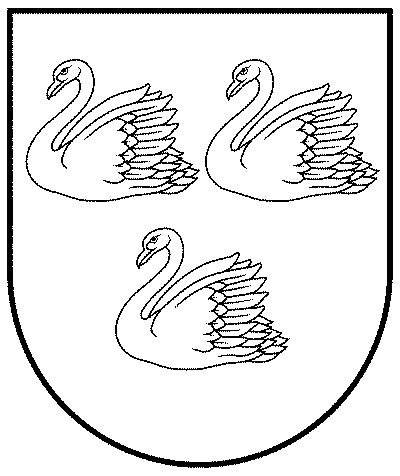 GULBENES NOVADA PAŠVALDĪBAReģ.Nr.90009116327Ābeļu iela 2, Gulbene, Gulbenes nov., LV-4401Tālrunis 64497710, mob.26595362, e-pasts; dome@gulbene.lv, www.gulbene.lv2023.gada 27.aprīlī         Nr. GND/2023/440        (protokols Nr.7; 86.p)